4.3.21WALT understand properties of 2D shapes CHALLENGE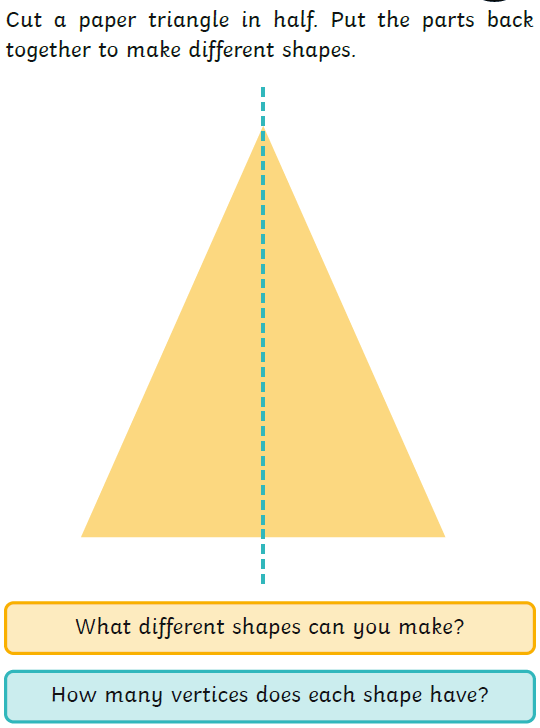 